Dzień dobry,Witam na kolejnej lekcji, tym razem godzinę później, więc mam nadzieję, że jesteście wypoczęci . Dzisiaj chcę Was zaprosić do poznania utworu Czesława Miłosza, który idealnie pasuje do naszych rozważań nt. tego, kim jestem, a kim chciałbym /chciałabym być???Pamiętaj, że przez najbliższą godzinę jestem do Twojej dyspozycji na naszej grupie klasowej. W razie jakichkolwiek trudności, poinformuj mnie.         Życzę miłej i owocnej pracy z Miłoszem…                                                                                                                       Lekcja                                                              27.03.Temat: Natura człowieka – dar czy kłopot?PRZECZYTAJ NA GŁOS NOTKĘ BIOGRAFICZNĄ. 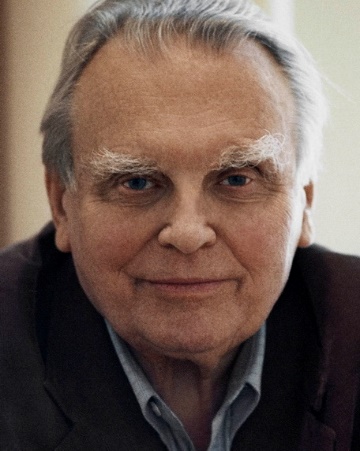                                         Czesław Miłosz urodził się w 1911 r. na Litwie.                                                               Był wybitnym polskim pisarzem XX wieku – poetą i prozaikiem.                                                            Autor m.in.:  „Ocalenia”, „Zniewolonego umysłu”, „Doliny Issy”,                                                                                „Pieska przydrożnego” (dzieła uhonorowanego Nagrodą Nike). W 1980 r. otrzymał literacką Nagrodę Nobla za całokształt twórczości.                                                                              Poeta zmarł 14 sierpnia 2004 r. w Krakowie.JEŚLI MASZ MOŻLIWOŚĆ, WKLEJ TERAZ PONIŻSZY LINK DO SWOJEJ WYSZUKIWARKI INTERNETOWEJ, WŁĄCZ I POSŁUCHAJ NOBLISTY.  https://www.youtube.com/watch?v=Hi77lxlSTX0 OTWÓRZ PODRĘCZNIK I PRZECZYTAJ WIERSZ POETY (dla lepszego zrozumienia treści polecam dwukrotne jego przeczytanie) - strona 128. PO PRZECZYTANIU… ZRÓB NOTATKĘ WEDŁUG PONŻSZYCH KILKU WSKAZÓWEK. W RAZIE TRUDNOSCI MOŻESZ SKORZYSTAĆ Z „PRZYPOMINAJKI”, KTÓRĄ TAKŻE CI DODAŁAM. 1. Co jest tematem wiersza Czesława Miłosza? Odpowiedź na to pytanie rozpocznij od akapitu słowami: Wiersz Czesława Miłosza pt. „Do mojej natury” mówi o…2. Podmiotem litycznym w wierszu jest…? - spróbuj określić czy jest mężczyzną, czy kobietą,- w jakim jest wieku, - czy jest zadowolony ze swojego życia,- jaki chciałby być? 3. Do kogo zwraca się podmiot liryczny? Dlaczego adresat wiersza nie jest w stanie udzielić odpowiedzi? ***PRZYPOMINAJKA  - choć liczę na to, że już to wiesz!Temat wiersza to główna myśl utworu; to, o czym on jest…Podmiot liryczny to osoba, która „mówi, opowiada” w wierszu. Liczba i rodzaj czasowników mogą bliżej określić nam, kim jest „ja” liryczne w utworze. Adresat to ktoś, do kogo zwraca się podmiot liryczny (często jest nim ten, kto właśnie czyta ten utwór).***PRZECZYTAJ TREŚĆ „NOWEJ WIADOMOŚCI”, s. 129: „Apostrofa to…” . TERAZ PRZEPISZ JĄ DO ZESZYTU…NA KONIEC ZNAJDŹ W WIERSZU WERSY, W KTÓRYCH PODMIOT ZWRACA SIĘ BEZPOŚDREDNIO DO ADRESATA, UŻYWAJĄC APOSTROFY…PRZEPISZ TEN FRAGMENT WIERSZA DO ZESZYTU – PAMIĘTAJ O ZAPISANIU GO W CUDZYSŁOWIE. BRAWO! DOTARŁEŚ / -ŁAŚ DO METY!NALEŻY CI SIĘ KRÓTKA PRZERWA, A PO NIEJ KONIECZNIE ZRÓB ZADANIE. Zadanie1. Przepisz pięknie notkę biograficzną o Czesławie Miłoszu, którą przeczytałeś podczas lekcji.  Jeśli zechcesz, możesz obrysować zapisany tekst w ładną ramkę oraz wkleić lub narysować wizerunek poety.2. Jak myślisz, od czego i od kogo zależy to, kim jesteśmy? Swoje wnioski na ten temat zapisz w kliku punktach. Dziękuję za dzisiejszą Twoją pracę. Miłego weekendu. Do zobaczenia w poniedziałek o 9.00 .  